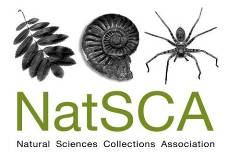 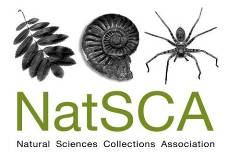 Museums Unleashed: using traditional and social media to communicate collections AGM & Conference 201521 & 22 May 2015M Shed, Bristol Museums, Galleries & Archives, BristolBOOKING FORMCONFERENCE COSTS:Two day cost: NatSCA members:  £100 (non-member £120); early bird booking £85 (non-member £105)One day cost: NatSCA members:  £60 (non-member £70); early bird booking £50 (non-member £60)* Please note that two member rate places are permitted at each workshop for institutional members.** For just £20 you can become a NatSCA member and enjoy member rate places at our conferences and workshops as well as receiving our annual journal. Contact membership@natsca.org for information, or join online at http://natsca.org/membership DELEGATE DETAILS:If using this form for multiple delegates, please attach additional details for each delegate Please complete the payment section of the form as FULLY and ACCURATELY as possiblePlease answer ‘yes’ where appropriate.Who will be paying for this course? *e.g. for myself at RAMM I would complete as:  City Council City Council, Civic Centre, , Holly.Morgenroth@exeter.gov.ukOnline PaymentYou can pay for this event online through Eventbrite by following this link:https://www.eventbrite.co.uk/e/museums-unleashed-using-traditional-and-social-media-to-communicate-collections-tickets-15494541591Cheques Please make cheques payable to the ‘Natural Sciences Collections Association’ BACS payments Please quote the invoice number with all transfers. If an invoice is yet to be issued the delegate’s name must be quoted.Bank – HSBCBranch –    Branch, 35,  , Sort Code – 40-24-11Account no. – 91645722Account name – Natural Sciences Collections AssociationPlease complete this booking form and send to Holly Morgenroth address below by 30 April 2015. Please keep a copy of your form for reference.Please send booking forms and payments to:Holly Morgenroth: 	, , EX4 7BG.	treasurer@natsca.orgName(s):Organisation:Address:E-mail:Tel:attendingThurs only          Fri only          Both days   dietaryVegetarian         Vegan       Gluten-freeBoth daysBoth daysThursday onlyThursday onlyFriday onlyFriday onlyTotalTicket priceNo of delegatesTicket priceNo of delegatesTicket priceNo of delegatesEARLYBIRD Booked before 21st March 2015EARLYBIRD Booked before 21st March 2015EARLYBIRD Booked before 21st March 2015EARLYBIRD Booked before 21st March 2015EARLYBIRD Booked before 21st March 2015EARLYBIRD Booked before 21st March 2015EARLYBIRD Booked before 21st March 2015EARLYBIRD Booked before 21st March 2015EARLYBIRD Member* £85£50£50EARLYBIRD Non-member** £105£60£60Booked on or after 21st March 2015Booked on or after 21st March 2015Booked on or after 21st March 2015Booked on or after 21st March 2015Booked on or after 21st March 2015Booked on or after 21st March 2015Booked on or after 21st March 2015Booked on or after 21st March 2015Member* £100£60£60Non-member**£120£70£70SubtotalConference Meal (Thursday night) Conference Meal (Thursday night) Conference Meal (Thursday night) Conference Meal (Thursday night) Conference Meal (Thursday night) PriceNo of attendeesTotalNB please make it clear if you wish to be invoiced separately for the mealNB please make it clear if you wish to be invoiced separately for the mealNB please make it clear if you wish to be invoiced separately for the mealNB please make it clear if you wish to be invoiced separately for the mealNB please make it clear if you wish to be invoiced separately for the meal£23.50Total including conference and mealTotal including conference and mealDelegate Names:Myself My institution Don’t know yetI will be payingI will be payingI have enclosed a cheque with this formI have already sent payment by bank transferPlease send an invoice for the amount abovePlease issue a receiptInstitutional PaymentInstitutional PaymentMy institution will pay by cheque or bank transferPlease send an invoice for the amount abovePlease issue a receipt*Name of institution paying*Invoice made out to*Invoice sent by post or email to